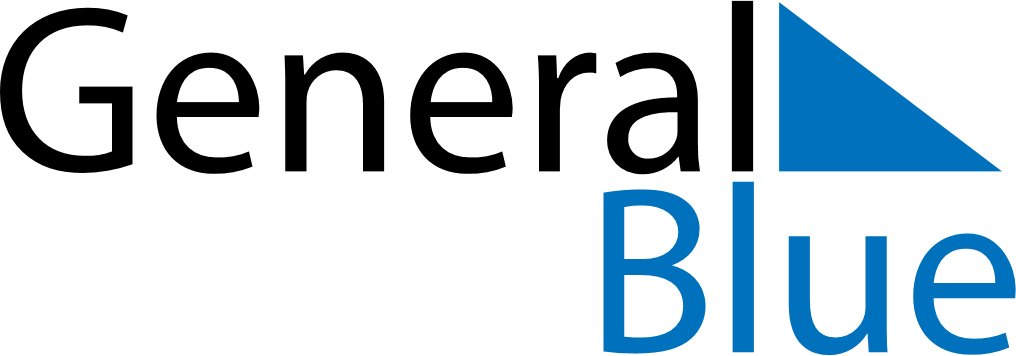 October 2019October 2019October 2019October 2019BangladeshBangladeshBangladeshSundayMondayTuesdayWednesdayThursdayFridayFridaySaturday123445678910111112Durga Puja131415161718181920212223242525262728293031